All I Want For Christmas Is YouWalter Afanasieff & Mariah Carey 1994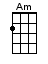 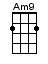 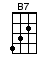 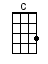 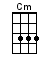 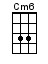 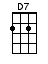 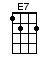 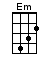 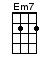 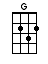 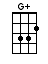 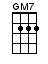 INTRO:  < GLOCKENSPIEL >  / 1 2 / 1 2 /A|-----2--5--9--|-10--9--5--2--|-----3--5--10-|--5-----------|E|--3-----------|--------------|--3-----------|--------------| |  1  +  2  +  |  1  +  2  +  |  1  +  2  +  |  1  +  2  +  |[G] I don't want a lot for Christmas[G] There is just one thing I need[C] I don't care about the presents [Cm] underneath the Christmas tree[G] I just want you for my [Gaug] own[Em7] More than you could ever [Cm] know[G] Make my wish come [E7] true [Am9] All I want for [Cm6] Christmas is… [G] you / [Em7] / [C] / [D7] /[G] I don't want a lot for Christmas, there is just one thing I need[C] I don't care about the presents [Cm] underneath the Christmas tree[G] I don't need to hang my stocking, there upon the fireplace[C] Santa Claus won't make me happy [Cm] with a toy on Christmas day[G] I just [Gmaj7] want you [Em7] for my [B7] own[G] More than [Gmaj7] you could [Em7] ever [Cm] know[G] Make my wish come [E7] true[Am9] All I want for [Cm6] Christmas is [G] you / [Em7] / [Am9] you / [D7] baby /[G] I won't ask for much this Christmas, I won't even wish for snow[C] I'm just gonna keep on waiting [Cm] underneath the mistletoe[G] I won't make a list and send it, to the North Pole for Saint Nick[C] I won't even stay awake to [Cm] hear those magic reindeer click'Cause [G] I just [Gmaj7] want you [Em7] here to-[B7]night[G] Holding [Gmaj7] on to [Em7] me so [Cm] tight[G] What more can I [E7] do[Am9] All I want for [Cm6] Christmas is [G] you / [Em7] / [Am9] you / [D7] baby /[B7] All the lights are shining so [Em] brightly everywhere[B7] And the sound of children's [Em] laughter fills the air[Cm6] And everyone is singing [G] I hear those [E7] sleigh bells ringing[Am] Santa won't you please bring me the one I really needWon't you [D7] please bring my baby to meOh [G] I don't want a lot for Christmas, this is all I'm asking for[C] I just want to see my baby [Cm] standing right outside my door[G] I just [Gmaj7] want you [Em7] for my [B7] own[G] More than [Gmaj7] you could [Em7] ever [Cm] know[G] Make my wish come [E7] true [Am9] All I want for [Cm6] Christmas is [G] you [G]www.bytownukulele.ca